§6305.  Possession of license, photo identification and transaction card1.  Exhibit on demand.  When any person is engaged in an activity that is licensed under marine resources' laws, that person shall have that license in that person's actual possession and shall, on the request of a marine patrol officer or other authorized person, exhibit that person's license.[PL 2013, c. 468, §9 (AMD).]1-A.  Photo identification.  When a person is engaged in an activity for which a license is required under section 6302‑A, subsection 3, paragraph E, E‑1, F or G or section 6505‑A, that person shall have a government-issued identification card with that person's photograph and date of birth in that person's actual possession and shall, on the request of a marine patrol officer or other authorized person, present the government-issued identification card with that person's photograph and date of birth.[PL 2013, c. 468, §9 (AMD).]1-B.  Elver transaction card.  When a person is engaged in an activity for which a license is required under section 6302‑A, subsection 3, paragraph E, E‑1, F or G or section 6505‑A, that person shall have the elver transaction card issued by the department under section 6505‑A to that person in that person's actual possession and shall, on the request of a marine patrol officer or other authorized person, present the elver transaction card.[PL 2013, c. 468, §9 (NEW).]2.  Prima facie evidence.  A failure to exhibit a license and an elver transaction card if an elver transaction card is required within a reasonable time, when requested, is prima facie evidence that the person is not licensed.[PL 2013, c. 468, §9 (AMD).]3.  Crew members.  If crew members are included in the license for any operation, any bona fide crew member may carry out that operation if the license is in that crew member's possession.[PL 2013, c. 468, §9 (AMD).]SECTION HISTORYPL 1977, c. 661, §5 (NEW). PL 2013, c. 49, §2 (AMD). PL 2013, c. 468, §9 (AMD). The State of Maine claims a copyright in its codified statutes. If you intend to republish this material, we require that you include the following disclaimer in your publication:All copyrights and other rights to statutory text are reserved by the State of Maine. The text included in this publication reflects changes made through the First Regular and First Special Session of the 131st Maine Legislature and is current through November 1, 2023
                    . The text is subject to change without notice. It is a version that has not been officially certified by the Secretary of State. Refer to the Maine Revised Statutes Annotated and supplements for certified text.
                The Office of the Revisor of Statutes also requests that you send us one copy of any statutory publication you may produce. Our goal is not to restrict publishing activity, but to keep track of who is publishing what, to identify any needless duplication and to preserve the State's copyright rights.PLEASE NOTE: The Revisor's Office cannot perform research for or provide legal advice or interpretation of Maine law to the public. If you need legal assistance, please contact a qualified attorney.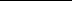 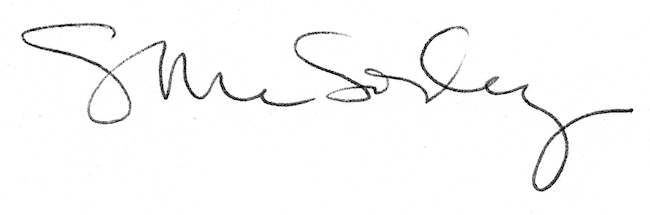 